01.02.2013 Почти 30 лет назад в Дзержинске появились первые растяпинцы. По-хозяйски уперев руки в боки и хитро, совсем по-нашему, по-растяпински прищурив глаз, они громко и не стесняясь заявили о себе на всю нижегородскую округу. Сказать же по совести, постесняться, может быть, и следовало: о настоящем историческом Растяпино, которое, как считают дзержинские краеведы, дало рождение нашему городу, в те времена вспоминали нечасто. Казалось незатейливое деревенское прошлое нашего края скудным, обыденным, совсем неинтересным, а иногда и вовсе убогим – ну какой может быть интерес в обычной крестьянской деревне? Да еще с таким нелепым названием - Растяпино. Оказалось, много было интересного, забавного, яркого, незабываемого и очень колоритного. Все это вместе и сразу непостижимым образом соединилось в удивительной керамической миниатюрной игрушке – «Растяпинской забаве», которую около 30 лет назад придумали талантливейшие педагоги студии «Юный скульптор» – скульптор и художник Владимир Корнев и его жена архитектор Галина Корнева.Не боги горшки обжигают    
Владимир Васильевич вспоминает, что глина сопровождала его с самых ранних лет. Еще когда учился в художественной школе, которая располагалась в современной выставочной галерее краеведческого музея, ему больше всего удавались именно уроки скульптуры, которые тогда, к сожалению, проводились крайне редко: один-два раза в месяц. Затем были годы студенчества и диплом, посвященный скульптуре, первая серьезная работа и неослабевающий творческий поиск, любопытство художника, азарт экспериментатора, которые не позволяли оставить любимое дело. 
«В 1984 году, когда мне предложили возглавить студию «Юный скульптор» при Дворце пионеров, - рассказывает Владимир Васильевич, - в Дзержинске не было ни одного подобного кружка или учебного заведения, где ребят планомерно и методично учили бы работе с пластическими материалами, давали первые навыки создания скульптур. Мы с женой с большим энтузиазмом взялись за новое дело, пытаясь вовлечь ребят в очень кропотливый, трудоемкий и одновременно удивительный процесс одухотворения, казалось бы, неживой, холодной и бездушной пластилиновой (для начинающих студийцев), а потом и глиняной (для более опытных учеников) массы».
На одном из таких уроков и родился чудесный Дед, положивший начало возрождению былого Растяпино. Слепила его Галина Николаевна, предполагая изначально, что это может быть какой-нибудь европейский рождественский гном. Однако упорный Дед с исконно русскими чертами категорически не хотел преображаться. Всем видом показывая, что никем иным как Иваном Кузьмичом и быть не может. Слепленный персонаж получился настолько забавным, родным, «нашим», что сразу завел множество поклонников. И сегодня в огромном каталоге «Растяпинской забавы» за ним числится почетный номер 1. Лишь через два года у него появилась подружка – Бабка, которую, как признался сам Владимир Васильевич, он слепил в память о своей бабке, исконной уроженке наших краев. Пара получилась настолько колоритная, что хотелось дополнить их дуэт многочисленной компанией других, не менее забавных персонажей: коров, лошадок, собачек, да ведь и соседи, наверное, у миниатюрных растяпинцев тоже должны быть. Вот только какие?
Краевед поневоле
«Растяпинская забава» - это своеобразная история России, отраженная в шаржах керамической миниатюры, - рассказывает Владимир Корнев. – Мы создаем персонажей, которые могли бы жить в Растяпино в период с 1900 по 1930 год – период его расцвета. А это значит, что любая наша фантазия должна быть подкреплена историческими фактами». 
Студийцы со своими учителями нередко отправляются на экскурсии, бывает, выходят и на фотоохоту. Это не удивительно, ведь то, дореволюционное Растяпино еще живет в поселке Дачном, старожилы которого могут рассказать много интересного об истории родных мест, его знаменитых дачниках, капитанах, которыми в свое время славилось Растяпино, первых фабрикантах. Удивительно, но в Дачном еще сохранились дома того прежнего Растяпино.
И вот мы уже узнаем особый стиль деревянного зодчества в «Растяпинской забаве». Словно добрый волшебник взмахнул палочкой, и большой двухэтажный деревянный дом мгновенно превратился в крошечный, заново окрашенный в веселенькие цвета растяпинский домик. И, конечно же, керамические растяпинцы тут же заселили появившуюся жилплощадь. Вот шествует к своей коровушке добротная хозяюшка, вот старик, поймавший огромную рыбу (все знают, что до промышленного развития наши места славились отменной рыбалкой), вот два недоросля-сорванца, одинаковых с лица. И за каждым своя история создания, а порой и реальный исторический прототип. 
Дзержинцы хорошо знают рассказ о том, что Петр I положил начало судостроению в наших краях и, вполне вероятно, стал основателем Растяпино – да вот же он! В экспозиции музея «Растяпинская забава». Рядом с ним, как и полагается, сметливые растяпинские мужички-работнички. Чуть подальше знаменитые растяпинские дачники, среди них два друга - Шаляпин и Горький. Есть здесь и капитан, прототип которого не только жил в Растяпино, но и считался лучшим лоцманом во всей округе. Поговаривают, что за искусное владение судном он был одарен золотыми часами из рук последнего императора России – Николая II. Сегодня портрет капитана занимает почетное место в музее «Растяпинской забавы».
Старинная фотография в музее «Растяпинской забавы» особенно значима. «В одно время нам удалось приобрести уникальный архив Смирновых, одних из первых растяписких фабрикантов, - проводит экскурсию по музею Владимир Васильевич. – Многие фотографии уникальны, их авторство приписывают знаменитому нижегородскому фотографу Дмитриеву. На них отражены мгновения неспешной растяпинской жизни: дачники, господа, сельские ребятишки. Сохранен неповторимый дух той эпохи, наглядно представлены костюмы, прически, даже манера поведения – все это богатейший материал для воплощения в миниатюре. Есть в нашем музее и фотографии первых растяпинских железнодорожников. Возможно, скоро они вдохновят кого-нибудь из студийцев на создание этого образа в «Растяпиской забаве». 
Таких примеров множество. Работа над образами благообразных старцев принесла в студию и музей знания о старообрядческом наследии нашего края. Забавный доктор, появившийся в керамическом Растяпино, открыл историю первой в Растяпино больницы. Так и идут забавные растяпинские персонажи рука об руку с реальной историей, неповторимыми легендами и былями нашего края. 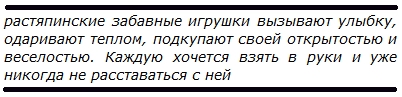 
Заяц № 75
Исследователи творчества супругов Корневых и их воспитанников считают, что успех растяпинской игрушки заключается в ее необычных пропорциях. Голова задуманного персонажа должна убираться в теле всего два раза. Это пропорции новорожденного ребенка, который, как известно, у каждого вызывает только радость и любовь в сердце. Так и растяпинские забавные игрушки вызывают улыбку, одаривают теплом, подкупают своей открытостью и веселостью. Каждую хочется взять в руки и уже никогда не расставаться с ней. Что плохого, например, если у вас дома на полке поселятся пушистые, круглые, довольные роскошно улыбающиеся коты?
К слову, коллекционеров «Растяпинской забавы» в России не так уж и мало. Веселые растяпинцы путешествуют по миру от Москвы и до Урала, везде находя радушных хозяев и нередко уже выступая в качестве самостоятельных героев на специальных выставках.
Несмотря на то что растяпинская игрушка на первый взгляд кажется простоватой, процесс изготовления ее довольно длительный и трудоемкий. Студийцы рассказывают, что работа над выбранным образом может длиться несколько месяцев. После создания пластичной модели с нее снимается многокусковая гипсовая форма, которую заливают глиняным шликером. Будущей фигурке предстоит пройти обжиг, шлифовку, роспись. Галина Николаевна и Владимир Васильевич в один голос говорят, что обучение в студии можно считать оконченным только тогда, когда ученик без помощи мастера может достойно пройти все стадии создания фигурки самостоятельно. На это требуются долгие годы. 
Среди студийцев есть ребята, которые занимаются скульптурной пластикой и с 5, и с 7 лет. И не у каждого получается придумать и создать тот образ, который занял бы свое место в коллекции «Растяпинской забавы». Хотя есть и такие умельцы, которые подселяют в миниатюрное Растяпино по несколько персонажей - от мечтательницы Федоры до летающей коровы. Все зависит от творческой жилки, усердия и настойчивости автора.
«Ребята, которые приходят к нам в студию, начинают с самых азов, - поясняет Владимир Васильевич. - Мы изучаем пропорции человеческого тела, постигаем основы лепки. Дальше обучение идет в рамках моей авторской программы «Обучение керамической миниатюре «Растяпинская забава». Хорошим подспорьем в нашем образовательном процессе стали музеи «Растяпинская забава», «Растяпинский сундук» и театр миниатюры «Растяпинский балаганчик». Сейчас пытаемся издать красочную книгу, рассказывающую о «Растяпинской забаве». Чтобы побыстрее собрать необходимую сумму, объявили подписку среди студийцев и всех почитателей «Растяпинской забавы». Думаю, эта книга будет интересна не только моим ученикам, но и самому широкому кругу читателей как в Дзержинске, так и за его пределами».
Студия гордится своими выпускниками, среди которых сегодня много успешных и талантливых людей. Наталья Будалова стала художником-иллюстратором. А Павел Верхоносцев, по словам Владимира Корнева, превзошел своих учителей - сегодня он доцент кафедры дизайна Ханты-Мансийского института дизайна и прикладных искусств. 
«Очень часто залогом хорошей скульптурной работы становится долгое и кропотливое усердие, - поясняет Владимир Васильевич.- Когда автор готов до бесконечности оттачивать и совершенствовать свою модель. Но не менее важно, чтобы в художнике рождался своеобразный творческий кураж, этакая задоринка. Тогда создаваемая им модель получит свой характер и свое обаяние, которые непременно оценит зритель. Есть у нас в экспозиции заяц под номером 75. Много лет назад его слепил Алеша Сержаков. Все в этом зайце слеплено неправильно, а покупателей - читай: поклонников – у него великое множество. Почему? Да потому что заяц получился душевный, озорной, милый сердцу. И ребенка способен развеселить, и взрослого позабавить. В этом и есть секрет растяпинской игрушки: забавляемся сами, забавляем других!»
А ведь и правда, «Растяпинская забава» - как сказка в миниатюре. С помощью ее персонажей (в коллекции насчитывается более 500 фигурок) можно создавать самые замысловатые композиции: сельские сценки, рыбалка, охота, баня, царский двор, революционные вожди, батюшки и даже ангелы! – на любой вкус и любую потребу. Хочешь - любуйся, а хочешь - играй. Ведь не случайно сказано: пока человек играет, он живет. 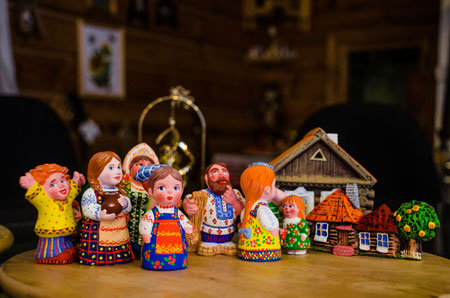 
Евгения МАКАРОВА